Transportation Word CardsFocus on the beginning sound of each word is highlighted in red.  Make the sound of bbb then say bike- bbb-boat, ccc-car  etc.bike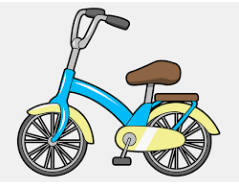 boat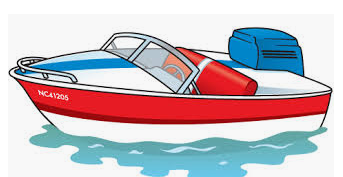 car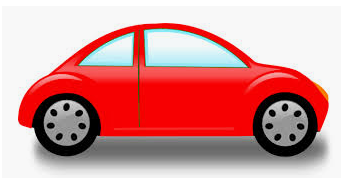 plane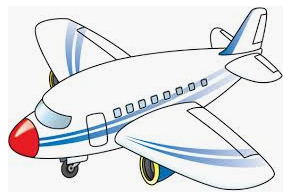 helicopter 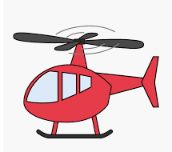 train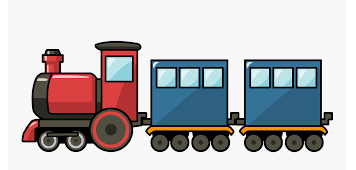 